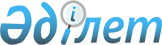 О назначении Мухамедиулы А. Министром культуры и спорта Республики КазахстанУказ Президента Республики Казахстан от 6 августа 2014 года № 879

      Назначить Мухамедиулы Арыстанбека Министром культуры и спорта Республики Казахстан, освободив от должности Министра культуры Республики Казахстан.      Президент

      Республики Казахстан                    Н. НАЗАРБАЕВ
					© 2012. РГП на ПХВ «Институт законодательства и правовой информации Республики Казахстан» Министерства юстиции Республики Казахстан
				